Karta pracy 2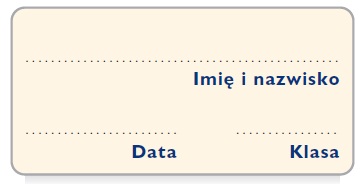 Podsumuj wiedzę1. Zaznacz właściwą odpowiedź.„Wędrówka po górach” to zdanie.				TAK/NIEPodmiot odpowiada na pytania: kto? co?			TAK/NIEKażde zdanie zawiera orzeczenie.				TAK/NIEOrzeczeniem w zdaniu może być każda część mowy.	TAK/NIEWszystkie zdania pojedyncze mają jedno orzeczenie.	TAK/NIEZdania złożone mają co najwyżej trzy orzeczenia.		TAK/NIE2. Do podanych zdań pojedynczych nierozwiniętych dopisz po cztery określenia, by powstały zdania pojedyncze rozwinięte.• Pies szczekał.…………………………………………………………………………………………• Uciekali.…………………………………………………………………………………………3. Podane niżej zdania zamień na równoważniki zdań.•Rozmawiamy o książkach.…………………………………………………………………………………………•Dzieci wędrują po górach.…………………………………………………………………………………………4. Przeczytaj podane zdanie i wykonaj polecenia.Mieszkańcy mojego miasta nie usłyszą, niestety, śpiewu sławnego tenora.1. Wykonaj wykres zdania.2. Podpisz podmiot i orzeczenie.3. Zaznacz grupę podmiotu i orzeczenia.4. Wypisz związki wyrazowe i nazwij je. Podpisz związek główny.